زخم بستریا بدسور و درمان آنزخم بستر یا بد سور Bedsore یا زخم فشاری Pressure sore ضایعه ای است که در پوست و بافت های زیر پوستی و بر اثر فشار ممتد و طولانی مدت بر پوست ایجاد میشود. زخم بستر اغلب در نقاطی از بدن ایجاد میشود که پوست روی یک برجستگی استخوانی قرار گرفته و در بین آنها عضله ای وجود ندارد مانند پاشنه و بین باسن ها.زخم بستر بیشتر در کسانی ایجاد میشوند که مجبورند برای مدت طولانی در یک وضعیت ثابت بخوابند و توانایی تغییر وضعیت خود در بستر را ندارند. این بیماری از عوارض شناخته شده و مهم بعضی شکستگی ها است. بد سور بسرعت ایجاد میشود و درمان آن مشکل است.علائم زخم بستر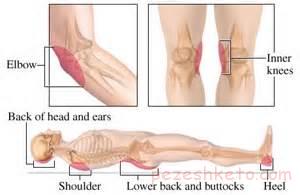 تشکیل زخم بستر از چهار مرحله میگذرد. در مراحل اول شدت آن کم بوده و در مراحل بعدی شدت آن بیشتر میشود. این مراحل بترتیب عبارتند ازمرحله اول
پوست سالم است
در کسانی که رنگ پوستشان روشن است پوست قرمز شده و وقتی با انگشت به آن فشار میاوریم سریع سفید نمیشود.
پوست ممکن است دردناک، سفت، نرمتر از معمول، سردتر یا گرم تر از معمول شود.مرحله دوم
لایه رویی پوست ( اپیدرم) از بین میرود.
یک زخم کمی فرو رفته به رنگ صورتی یا قرمز در محل تشکیل میشود.
ممکن است در محل تاول تشکیل شود.مرحله سوم
چربی زیر پوست نمایان میشود
زخم گود میشود
ته زخم بافت مرده زرد رنگی هست
آسیب ممکن است به زیر پوست سالم هم نقب بزندمرحله چهارم
عضله، تاندون یا استخوان نمایان میشود
کف زخم بافت مرده خشکیده هست
آسیب وسعت یافته و به زیر پوست به ظاهر سالم هم گسترش یافته است
زخم مرحله اول زخم مرحله دومزخم بستر در چه محل هایی بیشتر دیده میشود:
در کسانی که مدت زیادی در بستر در حالت درازکش به پشت قرار گرته اند زخم بستر بیشتر در نواحی زیر دیده میشود.پشت سر
پشت استخوان های کتف
پشت استخوان خاجی درست بین دو برجستگی باسن
پشت پاشنهمحل های تشکیل زخم فشاری:در کسانی که مدت زیادی در حالت درازکش به شانه قرار گرفته اند زخم بستر ممکن است در نواحی زیر دیده شودکناره های سر
گوشه لاله گوش
روی برجستگی کناری لگن ) تروکانتر بزرگ)
روی برجستگی کناری زانو ) پوست روی سر استخوان نازک نی)
روی پوست قوزک خارجیدر کسانی که مدت زیادی در ویلچر مینشینند زخم بستر میتواند در محل های زیر تشکیل شود:پشت استخوان خاجی درست بین دو برجستگی باسن یا روی برجستگی باسن
پشت استخوان های کتف یا ستون مهره
پوست روی ساعد یا ران در جایی که روی صندلی تکیه می دهند.
در هر کسی که مدت زیادی در بستر میخوابد یا در ویلچر مینشیند و نمیتواند وضعیت خود را بطور مرتب عوض کرده و خود را جابجا کند، جرئی از مراقبت روزانه وی، بررسی مکرر پوست نواحی ذکر شده برای دیدن علائم احتمالی تشکیل بد سور است. به محض دیدن علائم ذکر شده باید با پزشک تماس گرفت.پيشگيري: 
پيشگيري از زخم بستر بسيار آسان است، جابجا كردن بيماري كه قادر به حركت نيست روي تشك به 4 طرف طي شبانه روز . ملافه تشك نبايد خيس باشد . نبايد سر باشد تا مريض روي آن سر بخورد . زيرا باعث اصطكاك پوست و آسيب آن مي شود . نبايد چروك باشد. كنترل مداوم نواحي تحت فشار از نظر حرارت و خونرساني بافت با لمس ناحيه . محل نباي داغ باشد . اگر انگشت خود را روي آن كمي فشار داديد و بر داشتيد بايد سريع صورتي شود. ماساژ مداوم نواحي تحت فشار . استفاده از تشك هاي هوا كه فشار را يك نقطه متمركز نمي كنند .
درمان 
براي زخم درجه 1 جابجا كردن مداوم بيمار و ماساژ ناحيه به طور مداوم و نخوابيدن بيمار به روي زخم بستر . و اجرائ تمام موارد ذكر شده در پيشگيري .
براي زخم درجه 2 : مانند زخم درجه 1 . البته در مورد ماساژ بهتر است انجام نشود تا عفونت با دست درمانگر وارد زخم نگردد .
زخم درجه 3 و 4 : نياز به دبريدمان ( برداشتن بافت مرده دارد ) اين كار در زمان قديم با دو روش انجام مي شده: 1. با استفاده از چاقو بافت مرده را مي بريدند و پانسمان ميكردند . كه امروزه در موارد بسيار پيشرفته زخم درجه 4 در اتاق عمل انجام مي شود .
با استفاده از آب و صابون زخم را بافشار ميشستند و با بتادين و نرمال سالين ( سرم نمكي ) آن را ماساژ مي دادند . كه امروزه به هيچ وجه پذيرفته نيست . زيرا بتادين و آب و صابون بافت مرده و زنده جديد را با هم از بين مي برند . پس زخم خوب نمي شود .